Decision/action requested:   Table of Contents:Session 1: Opening Formalities	21.1	Introduction & welcome, Local arrangements, IPR call	21.2	Approval of agenda, allocation of contributions to Agenda Items	21.3	Approval of minutes from previous meeting, status of action list	21.4	Update on open work items, changes since last meeting (publication, AbC…)	21.5	Reports from GA, Board, & OCG Meetings [Dieter Hogrefe]	2Session 2: TTCN-3	22.1	TTCN-3 base standards & extensions (STF 393 and VO & TTCN STF 2011)	22.1.2	Discussion on XML in TTCN-3	32.2	TTCN-3 Competence Levels	42.3	TTCN-3 Tool Conformance (STF 409)	42.5	Miscellaneous TTCN-3	42.5.1	Synchronizing ETSI and ITU-T TTCN-3 publications	42.5.2	Proposal for a TTCN-3 ATS check-list and validation report	42.5.3	TTCN-3 User Conference 2011	5Session 3: MBT	53.1	MBT standards	53.2	MBT User Conference 2011 (18-20 October 2011)	6Session 4: Security & Performance	64.1	ePassport (STF 400)	64.2	Security Testing Methodology	74.3	eERP EAC Conformance testing	74.4	Performance terminology	7Session 5: Other ongoing work	85.1	STF417 “Validation methods”	8Session 6: Upcoming STFs	8Session 7: Liaisons & Approvals	87.1	Cooperation & Liaisons [All]	87.2	Approvals	9Session 8: AOB & Closure	98.1	Future event(s)	9Annex 1: Action List	10Action Items created during MTS#53	10Recently Closed and Outstanding Actions from previous Meetings	10ANNEX 2: List of registered participants	11Annex 3: list of Contributions attached to MTS#53 (as of 20010411)	12Session 1: Opening Formalities1.1	Introduction & welcome, Local arrangements, IPR callIPR Call shall be presented at the beginning of each TB meeting:"The attention of the members of this Technical Body is drawn to the fact that ETSI Members shall use reasonable endeavours under clause 4.1 of the ETSI IPR Policy, Annex 6 of the Rules of Procedure, to inform ETSI of Essential IPRs in a timely fashion. This section covers the obligation to notify its own IPRs but also other companies’ IPRs.The members take note that they are hereby invited:•	to investigate in their company whether their company does own IPRs which are, or are likely to become Essential in respect of the work of the Technical Body,•	to notify to the Chairman or to the ETSI Director-General all potential IPRs that their company may own, by means of the IPR Information Statement and the Licensing Declaration forms that they can obtain from the ETSI Technical Officer or http://www.etsi.org/legal/IPR-Forms ." Members are encouraged to make general IPR undertakings/declarations that they will make licenses available for all their IPRs under FRAND terms and conditions related to a specific standardization area and then, as soon as feasible, provide (or refine) detailed disclosures.1.2	Approval of agenda, allocation of contributions to Agenda ItemsContributions: MTS(11)011r2 AGENDAThe agenda was discussed, all contribution were allocated to agenda items, an updated agenda was APPROVED as MTS(11)011r2.1.3	Approval of minutes from previous meeting, status of action listContributions: MTS(10)095r1 Meeting report for MTS#52 (updated)All actions were reviewed, previous meeting minutes are considered as approved.1.4	Update on open work items, changes since last meeting (publication, AbC…)Contributions: MTS(11)030 Update & changes on MTS work programme since last meeting1.5	Reports from GA, Board, & OCG Meetings [Dieter Hogrefe]Contributions: none
Session 2: TTCN-3TTCN-3 logo (follow up of action MTS#52-AI1): ETSI’s communication department (CCM) has designed several new versions of the TTCN-3 logo that could be used to rejuvenate the current one. After having looked at these new logos (in MTS(11)0034), the preference of MTS would be to keep the current TTCN-3 logo as it is (no re-design).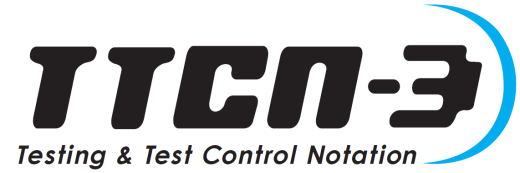 However, in case the current logo can not be kept and has to be replaced, then the preference from MTS would be to go for this version:2.1	TTCN-3 base standards & extensions (STF 393 and VO & TTCN STF 2011)Topics: STF393 Final report (2010) and STF VO (2011), XML mapping Contributions: 	MTS(11)014 STF 393 Final report for approvalMTS(11)019 STF393 Final report summaryGyorgy presented the final report for STF393 “TTCN-3 Maintenance 2010”.TTCN-3 edition 4.3.1 was approved by correspondence in Q12011 and are now in Membership Vote. End of membership vote planned by 6th of June. Publication planned by end of June (21st of june).Note: TTCN-3 release 4.3.1 contains revisions of the following parts of ES 201 873: 1, 5, 6, 7, 8, 9, 10.TTCN-3 part 4 (OS) is not part of this release, because there were no CRs to implement.The publication of 3 (out of 5) TTCN-3 extensions packages have been postponed to 2011 as well, since there were no CRs to be implemented:“Configuration & Deployment support” “Performance and Real Time Testing”“Fwk for TTCN-3 Ref test suite”See below the current status of the Work Items attached to STF393 (TTCN-3 maintenance 2010):(201 873-1) RES/MTS-00107-1 T3 ed431 core “T3 ed.4.3.1: Core Language”	TB APPROVED (AbC)(201 873-4) RES/MTS-00107-4 T3 ed431 OS “T3 ed.4.3.1: OS” 	Decision to stop the WI due to a lack of CRsMTS#53-Decision: Work Item ‘RES/MTS-00107-4 T3 ed431 OS’ was removed from TTCN-3 Edition 4.3.1 because of a lack of CRs to implement, this WI will hence be stopped (next version in edition 4.4.1).(201 873-5) “T3 ed.4.3.1: TRI”	TB APPROVED (AbC)(201 873-6) “T3 ed.4.3.1: TCI”	TB APPROVED (AbC)(201 873-7) “T3 ed.4.3.1: the use of ASN.1”	TB APPROVED (AbC)(201 873-8) “T3 ed.4.3.1: IDL”	TB APPROVED (AbC)(201 873-9) “T3 ed.4.3.1: the Use of XML”	TB APPROVED (AbC)(201 873-10) “T3 ed.4.3.1: T3Doc”	TB APPROVED (AbC)(202 781) RES/MTS-00112ed121 T3Ext_Conf “T3 EXT.: Configuration & Deployment support” 	moved to STF VOLack of CRs to implement(202 782) RES/MTS-00113ed121 T3Ext_Perf “T3 EXT.: Performance and Real Time Testing”	moved to STF VOLack of CRs to implement() RTS/MTS-00115ed121 T3refATS “Fwk for TTCN-3 Ref test suite” 	moved to STF VOLack of CRs to implement(202 784) RES/MTS-00123ed121 T3Ext_AdvP “T3 EXT.: Advanced Parameterization”	TB APPROVED (AbC) (202 785) RES/MTS-00124ed121 T3Ext_Behav “T3 EXT.: Behaviour Types"	TB APPROVED (AbC) WIs attached to STF VO (TTCN-3 maintenance 2011):A new STF is planned 2011 maintenance (STF VO), the selection process has started, preparatory meeting is planned to take place by 19th of April to set-up the “TTCN-3 2011 maintenance team”. (202 781) RES/MTS-00112ed131 T3Ext_Conf “TTCN-3 ext: Configuration & Deployment support”	to be Stopped ?No, consider as “on hold”, they will probably be used in 2010  update the schedule and shift to 2012(202 782) RES/MTS-00113ed131 T3Ext_PrfRT “TTCN-3 ext: Performance and Real Time Testing” 	to be Stopped ?No, consider as “on hold”, they will probably be used in 2010  update the schedule and shift to 2012 (???) RTS/MTS-00115ed131 FwkT3confTS “Fwk for TTCN-3 conf test suite”  	to be Stopped ?No, consider as “on hold”, they will probably be used in 2010  update the schedule and shift to 2012 (202 784) RES/MTS-00123ed131 T3Ext_AdvP “T3 EXT.: Advanced Parameterization”(202 785) RES/MTS-00124ed131 T3Ext_Behav “T3 EXT.: Behaviour Types”(201 873-1) RES/MTS-00136-1 T3 ed441 core “T3 ed.4.4.1: Core Language”(201 873-4) RES/MTS-00136-4 T3 ed441 OS “T3 ed.4.4.1: OS”(201 873-5) RES/MTS-00136-5 T3 ed441 TRI “T3 ed.4.4.1: TRI”(201 873-6) RES/MTS-00136-6 T3 ed441 TCI “T3 ed.4.4.1: TCI”(201 873-7) RES/MTS-00136-7 T3 ed441 asn1 “T3 ed.4.4.1: the use of ASN.1”(201 873-8) RES/MTS-00136-8 T3 ed441 IDL “T3 ed.4.4.1: IDL”(201 873-9) RES/MTS-00136-9 T3 ed441 XML “T3 ed.4.4.1: the Use of XML”(201 873-10) RES/MTS-00136-10 T3 ed441 DOC “T3 ed.4.4.1: T3Doc”() DES/MTS-00137 T3Ext_ContSig “T3 EXT.: Continuous Signal support”() DES/MTS-00138 T3Ext_AltSW “TTCN-3 extension: Alt. SW testing support2.1.2	Discussion on XML in TTCN-3Contributions: 	MTS(11)028r1 Resolving TTCN-3 Part-9 issuesMTS(11)031	Resolve XML module namespaces issueConcerns were raised by some expert teams who had problem to get their suite their Test Suites approved because of several possible interpretation of the TTCN-3 XML standard by the tool vendors.Concerns were also raised by 3GPP who are also on the verge of using XSD when re-launching the IMS testing in the 2nd half of 2011, and want to see convergence of the TTCN-3 tools.Dirk Tepelmann (Testing Tech) presented MTS(11)031, this contribution is based on discussions that took place before the MTS meeting between several tool vendors and proposes updated to the TTCN-3 standard to resolve the current XML issues.Proposal is to change the standard according to the description made in Mantis CR#5847 and to the proposal made by Ericsson in contribution MTS(11)028r1.Gyorgy Rethy (Ericsson) presented MTS(11)028r1, proposal to update the standard according to 4 options (options numbered a to d in MTS(11)028r1).Option B in MTS(11)028r1 sounded to be the most appropriate option and was recommended by the meeting.MTS#53-Decision: The meeting agreed to update TTCN-3 part 9 (“Using XML with TTCN-3”) by implementing the option B described in MTS(11)028r1.2.2	TTCN-3 Competence LevelsTopics: Status reportContributions: MTS(11)018 Skill Level in TTCN-3Related WIs: DTR/MTS-00139 TTCN3-Skills “TTCN-3 Skill Levels”MTS(11)018 was presented by Jaya Kishor (Wipro). This contribution proposes to define different competence levels and provides a basis for assessing, grading, and assigning roles to TTCN-3 test engineers as well as organizations and for the development of industrial test suites. Feedback from TC MTS was that the value of this contribution lies more in the engineering competence – not less for organizations. Comments also questioned ability to enforce or assess/certify these competence levels. The interest group was pointed to the TTCN-3 certification material by the German Testing Board for the “engineering” competence and the general ISTQB standards on software testing for the “organization” competence levels. It was stressed that the main goal of this document was to not to serve as a basis for certification but as educational material, i.e., to refine engineering further and to relate or explain existing software testing practices specifically to TTCN-3 test development. MTS requested to reference existing work to clearly relate definitions to existing grading schemes, e.g.., the TTCN-3 certification grading scheme. MTS looks forward to reviewing a first draft of this report.2.3	TTCN-3 Tool Conformance (STF 409)Topics: Final report, continuation STF for 2H/2011Contributions: MTS(11)013 STF-409 Final ReportSUMMARY:Related WIs: () DTS/MTS-00132-1-T3Conf_ICS “TTCN-3 tool conformance ICS" –TB APPROVED (AbC)() DTS/MTS-00132-2-T3Conf_TPs “TTCN-3 tool conformance TPs" – TB APPROVED (AbC)() DTS/MTS-00132-3-T3Conf_ATS “TTCN-3 tool conformance ATS" – TB APPROVED (AbC)There is an interest in MTS for expanding the work on conformance tests for TTCN-3 tools. This implies the writing of ToRs for another STF. STF 409 has provided lots of feedback that needs to be taken into consideration. It was decided that a new STF should align existing tests with TTCN-3 Edition 4.3.1. and base new tests also on this edition.Note that STF proposals for the 2011 2nd budget allocation have to be finalized, approved, and submitted to ETSI by the 31st of May (latest). The decision on the allocation will be made by OCG#44 and Board#83, in June -see MTS(11)020 for complete description of the STF ToRs submission schedule.2.5	Miscellaneous TTCN-32.5.1	Synchronizing ETSI and ITU-T TTCN-3 publicationsTopics: Finding points of synchronization for simultaneous publication of TTCN-3 by ETSI and ITU-TContributions: MTS(11)007r1 Synchronizing ETSI and ITU-T TTCN-3 publicationsITU version is published 6~12month later than the ETSI version.ITU version if slightly different to the ETSI versionTry in “best-effort” mode to provide the TTCN-3 drafts on time for APPROVAL + EDITING in time for the SG17 meeting.The leader of the upcoming TTCN-3 maintenance team will inform.An Outgoing Liaison (to ITU-T SG17) was written and approved as MTS(11)0035 during the meeting.2.5.2	Proposal for a TTCN-3 ATS check-list and validation reportTopics: Proposal for a TTCN-3 ATS check-list and validation reportContributions:	MTS(11)025 ETSI TTCN-3 Test Suites Quality - Progress Report
MTS(11)006 TTCN-3 GuidanceSebastian Mueller (ETSI CTI) presented MTS(11)0025 which contains proposals to improve the quality of TTCN-3 test suites (contained in ETSI deliverables) and their maintenance.This consists in the following proposals:Deploying a ‘Continuous Integration Server’ (source code server for the TTCN-3 libraries, coupled with a Web based bug reporting platform), and to develop a validation/quality checklist that would have to be run on every ETSI-developed ATS prior to approval/publication (with a report of the checklist execution attached to the Test Suite document for approval).Defining “test suite Validation Levels” to be used when proposing ToRs (and in Preparatory meeting minutes) for STFs that will produce TTCN-3 test suites.During the discussion some feedback was given by the audience, and if was felt that a revised version of the “validation Guidelines” and the “Skeleton” should be prepared and submitted to MTS for review.Steve Randall presented contribution MTS(11)006 “TTCN-3 Guidance”.The ETSI CTI team and PQM (Steve) worked together on an “Interoperability Best Practice” brochure. Steve reported that some text on TTCN-3 guidelines is missing for this brochure, and would like to get feedback from MTS. Various ideas from producing a style guide to defining test patterns, collecting naming conventions, profiles for test suite quality assessment were discussed. 2.5.3	TTCN-3 User Conference 2011Update made by Jens Grabowski. The 10th TTCN-3 User Conference will take place 7-9 June in Bled, Slovenia.31 submissions in total (more than ever in the past), 8 rejected.14 full presentations + 4 short presentations. (5 automotive, 5 telecom, 3 ITS, etc…)Next promotional campaign to be started by Sintesio and ETSI end of April (end of early bird). Everyone was asked to promote this conference in their circles. ETSI CCM has promised to put special attention to this year’s conference in ETSI new monthly newsletter.Session 3: MBT3.1	MBT standards Topics: discussion on ways forwardContributions:	MTS(11)008 Accepted ICST 2011 MBT SubmissionMTS(11)009 Final draft of MBT ES on Requirements for Modeling Notations – TB APPROVED (AbC)MTS(11)032 MBT next stepsMTS(11)036r1 How to progress with MBT standardizationRelated WIs: () DES/MTS-00128 MBTmodConcept “MBT Requirements for Modeling Notation " – TB APPROVED (AbC)The final draft for “Requirement for modelling Notation” has been approved by correspondence, what is the follow-up?Stephan Schulz presented MTS(11)032 “MBT next steps” which opened the discussion on pros and cons of several potential ways forward::Methodology & Case Studies (TC ITS & INT)An exchange Format for Models used for test generationA standard on test selection or essential Requirements for Coverage CriteriaA TS on the output of tests expected from MBT toolsOn the second proposal, Steve Randall suggested 2 MTS publications as background reading material – which in the past have attempted to capture required concepts and semantics in the context of SDL and of design models:ES 201 383 “(MTS);Use of SDL in ETSI deliverables; Guidelines for facilitating validation and the development of conformance tests”EG 202 106 “(MTS);Guidelines for the use of formal SDL as a descriptive tool”The discussion ended in the suggestion of a compromise regarding the two most heavily discussed proposals, i.e., case studies/methodology and exchange format: to start a new Work Item revising the existing “MBT Requirements for Modeling Notation” (DES/MTS-00128) standard, i.e., to refine it to a level that it is felt suitable by all parties for specifying a methodology. The intend is to achieve that by specifying more or refining and formalizing more currently agreed semantics .to start in parallel with case studies at ETSI in based on TC INT and ITS base specs. This case studies should be kept open to any MBT tool vendor to participate and assess – quality of current standard level, document productivity gains in test specification, investigate new ways of working with TBs, identify needed areas for further standardization. This feedback is to be collected in an MBT experience report.3.2	MBT User Conference 2011 (18-20 October 2011)MBT user conference is progressing well. Fraunhofer FOKUS and FIRST are organizers. 4 keynote speakers have been accepted (Microsoft, NSN, Deutsche Telekom, Carmeq/Volkswagen). Next step is to launch a final round of asking for proposals. A initiative for participation supported by ETSI was planned to be either just before or after the summer. Session 4: Security & PerformanceMTS(11)0033	Overview of the ITEA2 DIAMONDS Project on Model-Based Security TestingThis contribution (for information) is a presentation of project DIAMOND, a European project on Model Based Security Testing in which several MTS participants are involved (Fokus (leader), Conformiq, Ericsson, Testing Tech, FSCOM). The project also has a work package dealing with standardization issues. Since project activities have just been started it is anticipated that first inpiut from DIAMONDs may be part of the next MTS meeting. The contribution was presented by Stephan Schulz on behalf of Ina.4.1	ePassport (STF 400)Topics: STF report & deliverables reviewRelated Work Items:() DTR/MTS-00126 ePassFwk “ePassport Testing Framework"
note: final draft was expected 25 Feb, MTS approval planned 25 March 2011.() MI/MTS-00127 ePassProto “ePassport Prototype Test Platform"Contributions:	ePassport framework DTR/MTS-00126: ePassport frameworkMTS(11)024 ePassport Prototype Test Platform V 0.4MTS(11)029	STF400 Progress Report PresentationLaurent Velez presented the STF400 Progress Report. The work is on track according to plan, however since there is still some resource available on the project, and JRC asked the team to integrate the prototype on a second hardware card (ISO/IEC 14443 Type A and B) Laurent proposes to allocate some of the remaining resource to this task. This would result in a delay the final approval of the 2 deliverables to June (new dates still fit the global project schedule).MTS is asked to review the “ePassport framework” draft contained in MTS(11)023 and to provide feedback to Laurent Velez.MTS#53-Decision: The meeting agreed to allocate some of the remaining STF400 resource available to the integration of the prototype on a second hardware card. This will result in a delay the final approval of the 2 deliverables to June.4.2	Security Testing MethodologyTopics: EC Proposal acceptance statusRelated Work Items:() DEG/MTS-00130 T3SecAssTestMeth “Security Testing Methodology"() MI/MTS-00131 T3SecAssTestTrai “Security Testing Methodology Training"Contributions: MTS(11)027 TISPAN work on methods
Since the EC has not yet evaluated/approved the proposal, the work cannot start.4.3	eERP EAC Conformance testingTopic: EC Proposal acceptance statusContributions:Related Work Items:() DTS/MTS-00133_eERP_EAC_ATS “eERP EAC Conformance Testing ATS"() DTS/MTS-00134_eERP_EAC_Codec “eERP EAC Conformance Testing Codec"() DTS/MTS-00135_eERP_EAC_TA “eERP EAC Conformance Testing Test Adapter"Laurent Velez informed MTS that since the EC has not yet evaluated/approved the proposal, the work cannot start.
It was decided to keep the Work Items open, and to update their schedule. The schedules of the 3 related WIs was shifted (+1 year).4.4	Performance terminologyTopics: approval of final draft.Contributions: MTS(11)026r1 Final draft of TR on Performance Testing TerminologyRelated Work Items: () DTR/MTS-00120 PerfTestDistSyst “Performance Testing of Distributed Systems"Michael Mild gave some background history on this performance testing work and then presented the final draft in MTS(11)026r1. This final version of the draft is now ready for MTS approval and will be approved using Remote Consensus application on the portal after the meeting.Comments made by MTS audience:The document still needs to be put in a better shape in order be aligned with the drafting rules.Scope is missing, need to explain the relevance of this document to ETSI, and the reason for producing this document  to be added in the relevant section at the beginning of the document. 3GPP requested that the scope is not limited to networks side only.All abbreviations, definitions, and references are to be grouped at the beginning of the document, in the dedicated sections (ETSI drafting rules). Some of terminology appearing in the document, e.g., SUT, is already defined elsewhere and should be referenced properly from the source, e.g., ISO 9646.References to existing relevant standards and definitions must be added, e.g., ISO 9646.“Must” and “Shalls” are not allowed in a Technical Report, since TRs cannot contain requirements and numbering should be applied consistently.It was recommended to shorten the document in general (which is expected to happen naturally by (re)moving terminology summaries, In particular Section 10 was listed a candidate for shortening.Martin Brand mentioned that he will present a progress report on this Work Item to an ITU-T meeting in 2 weeks. MTS requested that no drafts are shared with ITU until the above editorial alignments have been performed. Instead it was requested to represent standard content in a presentation.REMOTE CONSENSUS STARTED TO COLLECT COMMENTSSession 5: Other ongoing work5.1	STF417 “Validation methods”Topics: Status, New WIContributions:	MTS(11)015r1 First Progress Report from STF417 (Validation Methods)MTS(11)016 Status of WI REG/MTS-00122MTS(11)017 First draft of REG/MTS-00122Related Work Items:() MI/MTS-00077[3]-MBS "MBS Extension: Validation"This Work Item was Candidate for stopping:Steve stated that as rapporteur for this WI, he plans to update the MBS pages once the Validation Handbook will be finished and asked MTS to keep this Work Item open.WI Schedule was updated (TB Approval by April 2012 = Valid Handbook + 6months)(201 015) REG/MTS-00122 ValidHandB “Validation methods for standards writers"Steve Randall presented the current status of the work on Validation methods.The STF started in March this year, Steve and Ina are the 2 experts working in the team.There have been some concerns raised by ETSI regarding the need for a new work item for this work, i.e., to keep the current validation handbook as is. This was not accepted. Instead it was decided to follow the STF proposal to keep the document a revision of the existing hand book as stated in the STF ToR and to carry over most relevant content of the current version to the revisionMTS#53-Decision: MTS approved the STF417 progress report in MTS(11)015r1Session 6: Upcoming STFsTopics: 2011 2nd allocation… TTCN-3 Conformance testing follow-up ?2011 2nd Alloc:	Stable ToRs + WIs due by 15 May (received by Alberto).Approved by 31st.Contributions: MTS(11)020 STF budget 2011 2nd allocation - Call for TB proposalsSUMMARY: In MTS(11)020, the STF Support Unit Director gives detail on the procedure and the schedule to be followed by TBs willing to propose STF ToRs for the 2011 2nd allocation.During MTS#53 two STF proposals for 2nd allocation were discussed:Continuation of conformance STF.STF for applying MBT in test specification development for standards.Session 7: Liaisons & Approvals7.1	Cooperation & Liaisons [All]Topics: Review, DraftingContributions:	MTS(11)0035 Outgoing LS to ITU-T SG17 on the synchronisation of TTCN-3 Standards (ETSI 202 873 and ITU-T Z.16x) This liaison was drafted and approved during the meeting.MTS(11)021 Incoming LS on Cooperation between ETSI MTS and TISPAN WG7 on security methods.In this liaison from TISPAN, “…It is proposed that within this combination of effort that TISPAN WG7 takes responsibility to maintain the security pages of MBS…”.The meeting agreed to let TISPAN 07 take the responsibility to maintain the security pages of MBS - see MTS(11)021.An Outgoing Liaison (to TISPAN) was written and approved as MTS(11)0037 during the meeting.MTS#53-Decision: MTS agreed to let TISPAN 07 take the responsibility to maintain the security pages of MBS - see MTS(11)021.MTS also requests from ETSI STF management to list in the future in ToRs for STFs implementing TTCN-3 code that applicants with a TTCN-3 certificate will be preferred over applicants without such a certificate.7.2	ApprovalsThere were no approvals during the meeting, most MTS approvals took place remotely (by correspondence or via the Remote Consensus application)Session 8: AOB & Closure8.1	Future event(s) Annex 1: Action ListAction Items created during MTS#53Recently Closed and Outstanding Actions from previous MeetingsANNEX 2: List of registered participantsParticipants contact details (email phone, etc…) are available via the ETSI Directory application.Annex 3: list of Contributions attached to MTS#53 (as of 20010411)Title*:MTS#53 Draft Meeting ReportMTS#53 Draft Meeting ReportMTS#53 Draft Meeting Report12-13 Apr 2011 – Sophia Antipolis, FR12-13 Apr 2011 – Sophia Antipolis, FR12-13 Apr 2011 – Sophia Antipolis, FRfrom Source*:ETSI Secretariat, ChairmanETSI Secretariat, ChairmanETSI Secretariat, ChairmanSubmitted To*:MTSMTSMTSDocument for*:DecisionXDiscussionInformationSubmission date*:2011-04-212011-04-212011-04-21Agenda Item:Contact:Laurent Vreck, Stephan SchulzLaurent Vreck, Stephan SchulzLaurent Vreck, Stephan SchulzMTS#53-AI	ETSI CTI: update the logo on the www.ttcn-3.org page (use the correct logo with the dash “TTCN-3” not ”TTCN 3”MTS#53-AI	Gyorgy Rethy, Dirk Tepelmann, Andrus Lehtmets: resolve the outstanding XML related issues on the INT/MTS test suite and send an email to MTS-GEN informing MTS of the final outcome (by 29th of April).MTS#53-AI	Stephan Schulz: prepare a ToR for an STF proposal that will continue the work on “Conformance tests for TTCN-3 tools” (by end of April).MTS#53-AI	ETSI CTI: produce a revised version of the “validation Guidelines” and the “Skeleton” contained in MTS(11)0025  and submit it to MTS for review (by end of April).MTS#53-AI	ETSI CTI: collect all existing information/guidelines/example/T3Q profiles/naming convention/TS36523-3 annex X, etc… that are currently used at ETSI for TTCN-3 specification… and group them in a contribution to MTS.MTS#53-AI	Stephan Schulz, Ina Schieferdecker: Prepare the description of a NWI proposal (revision of existing “Requirements for Modeling Notation”) as a way forward to the Model Based Testing work.MTS#53-AI7	Stephan Schulz: Prepare the description of a NWI proposal for a case study experience report and STF proposal for conducting case studies. MTS#53-AI	MTS: review the “ePassport framework” draft contained in MTS(11)023 and provide feedback to Laurent Velez.EventDateVenue - [host]StatusT3UC 20117-9 June 2011Bled, SloveniaconfirmedMTS#544-5 October 2011Tallinn, Estonia – [Elvior]confirmedMBTUC 201118-20 Oct 2011Berlin, GermanyconfirmedMTS#55	27th to 28th Jan 2012Sophia Antipolis, France [ETSI premises]TBCMTS#56Mid May 2012TBCMTS#53-AI1	ETSI CTI: update the logo on the www.ttcn-3.org page (use the correct logo with the dash “TTCN-3” not ”TTCN 3”NEEDS-ACTIONMTS#53-AI2	Gyorgy Rethy, Dirk Tepelmann, Andrus Lehtmets: resolve the outstanding XML related issues on the INT/MTS test suite and send an email to MTS-GEN informing MTS of the final outcome (by 29th of April).NEEDS-ACTIONMTS#53-AI3	Stephan Schulz: prepare a ToR for an STF proposal that will continue the work on “Conformance tests for TTCN-3 tools” (by end of April).NEEDS-ACTIONMTS#53-AI4	ETSI CTI: produce a revised version of the “validation Guidelines” and the “Skeleton” contained in MTS(11)0025  and submit it to MTS for review (by end of April).NEEDS-ACTIONMTS#53-AI5	ETSI CTI: collect all existing information/guidelines/example/T3Q profiles/naming convention/TS36523-3 annex X, etc… that are currently used at ETSI for TTCN-3 specification… and group them in a contribution to MTS.NEEDS-ACTIONMTS#53-AI6	Stephan Schulz, Ina Schieferdecker: Prepare the description of a NWI proposal (revision of existing “Requirements for Modeling Notation”) as a way forward to the Model Based Testing work.NEEDS-ACTIONMTS#53-AI7	Stephan Schulz: Prepare the description of a NWI proposal for a case study experience report and STF proposal for conducting case studies. NEEDS-ACTIONMTS#53-AI8	MTS: review the “ePassport framework” draft contained in MTS(11)023 and provide feedback to Laurent Velez.NEEDS-ACTIONMTS#52-AI1	Dieter Hogrefe: Request the TTCN-3 Logo graphic Charter from the ETSI Secretariat. (follow-up of MTS#51-AI11).
Porposal to re-desing the TTCN-3 Logo (colour scheme) made by ETSI secretariat.CLOSEDMTS#52-AI2	Stephan Schulz: Check with Alberto how to change a WI reference in STF ToR (when no CRs received, no need to re-publish the same document)CLOSEDMTS#52-AI3	Anthony Wiles: provide a first draft proposal for a check-list and validation report to be run on TTCN-3 test . (at MTS#53 meeting).
See MTS(11)025 ETSI TTCN-3 Test Suites Quality - Progress ReportCLOSEDMTS#52-AI4	Stephan Schulz: Provide a final draft 0.5.1 for the “MBT Modeling Concepts” WI (DES/MTS-00128 MBTmodConc ) by end of week 51. 
Final draft available in MTS(11)009CLOSEDMTS#52-AI5	Laurent Vreck: Launch AbC on RTR/MTS-00106ed121-ModDrivTesting and correct WI identifier and new title in WPM
AbC launched on MTS-GEN (start 20101217 - end 20110115).
Publication on 20110218.CLOSEDMTS#52-AI6	Laurent Vreck: Launch AbC on DTR/MTS-00125 MBT “Model-Based Testing in Telecom”
AbC launched on MTS-GEN (start 20101217 - end 20110115).
Publication on 20110218.CLOSEDMTS#52-AI7	Michael Mild: Send out draft in week 51 to interest group and organize a conference-call by the end of January to progress DTR/MTS-00120 “Performance Testing of Distributed Systems”
Final draft available in MTS(11)026r1 for approval CLOSEDMTS#52-AI8	Theofanis Vassiliou-Gioles: Prepare input document on potential subject to standardize in MTS.NEEDS-ACTIONMTS#52-AI9	Laurent Vreck: figure out (ASAP) if MTS#53 meeting can be held in ETSI premises
Confirmed: MTS#53 can be held in ETSI premises (Einstein/Vivaldi room)CLOSEDLastnameFirstNameCompanyParticipationParticipationLastnameFirstNameCompanyRemote
(GotoMtg)In Sophia (f2f)CadzowScottCadzow CommunicationsXdeMeerJan-BernhardSmartspacelab.eu GmbHXGrabowskiJensUniversität GöttingenXHogrefeDieterInstitut für InformatikXHuShichengETSIXKishor JayaWiproXKuznarRomanSintesio, FoundationXLehtmetsAndrusOU ElviorXMildMichaelSoftWell Performance ABXRandallStevePQM ConsultantsXRethyGyorgyTelefon AB LM EricssonXSchieferdeckerInaFOKUSXSchmittingPeterFSCOMXSchulzStephanConformiq Software Ltd.XSerazioLucaTELECOM ITALIA S.p.A.XTeittinenRistoNokia Siemens Networks OyXTepelmannDirkTesting TechnologiesXVelezLaurentETSIXVreckLaurentETSIXWilesAnthonyETSIXUidTitleTypeSourceStatusMTS(10)0095r1Meeting report for MTS#52 (updated)Meeting ReportETSI Secretariat ChairmanAcceptedMTS(11)0006TTCN-3 GuidanceOtherPQM ConsultantsNotedMTS(11)0007Synchronizing ETSI and ITU-T TTCN-3 publicationsOtherETSI SecretariatRevisedMTS(11)0007r1Synchronizing ETSI and ITU-T TTCN-3 publicationsOtherETSI SecretariatNotedMTS(11)0008Accepted ICST 2011 MBT SubmissionOtherConformiq Software Ltd.NotedMTS(11)0008Accepted ICST 2011 MBT SubmissionOtherConformiq Software Ltd.NotedMTS(11)0009Final draft of MBT ES on Requirements for Modeling NotationsNew DraftRapporteurAcceptedMTS(11)0010MTS#53 Meeting InvitationOtherETSINotedMTS(11)0011MTS#53 Draft AGENDAMeeting AgendaETSIRevisedMTS(11)0011r1MTS#53 AGENDAMeeting AgendaETSIRevisedMTS(11)0011r2MTS#53 AGENDA (approved at meeting opening)Meeting AgendaETSIAcceptedMTS(11)0013STF-409 Final ReportOtherBroadBit SlovakiaAcceptedMTS(11)0014STF 393 Final report for approvalOtherSTF LeaderAcceptedMTS(11)0015First Progress Report from STF417 (Validation Methods)OtherSTF417 LeaderRevisedMTS(11)0015r1First Progress Report from STF417 (Validation Methods)OtherSTF417 LeaderAcceptedMTS(11)0016Status of WI REG/MTS-00122OtherPQM ConsultantsNotedMTS(11)0017First draft of REG/MTS-00122New DraftSTF417NotedMTS(11)0018Skill Level in TTCN-3OtherSASKEN COMMUNICATION TECHN.LTDNotedMTS(11)0019STF393 Final report summaryOtherTelefon AB LM EricssonNotedMTS(11)0020STF budget 2011 2nd allocation - Call for TB proposalsOtherETSINotedMTS(11)0021Cooperation between ETSI MTS and TISPAN WG7 on security methodsLiaison INTISPANNotedMTS(11)0023DTR/MTS-00126: ePassport frameworkNew DraftETSINotedMTS(11)0024ePassport Prototype Test Platform V 0.4OtherETSINotedMTS(11)0025ETSI TTCN-3 Test Suites Quality - Progress ReportOtherETSINotedMTS(11)0026Final draft of TR on Performance Testing TerminologyNew DraftChairmanRevisedMTS(11)0026r1Final draft of TR on Performance Testing TerminologyNew DraftChairmanAvailableMTS(11)0027TISPAN work on methodsOtherCadzow CommunicationsNotedMTS(11)0028Resolving TTCN-3 Part-9 issuesOtherTelefon AB LM EricssonRevisedMTS(11)0028r1Resolving TTCN-3 Part-9 issuesOtherTelefon AB LM EricssonAcceptedMTS(11)0029STF400 Progress Report PresentationOtherETSINotedMTS(11)0030Update &amp; changes on MTS work programme since last meetingOtherETSINotedMTS(11)0031Resolve XML module namespaces issueOtherTesting TechnologiesNotedMTS(11)0032MBT - Next StepsOtherChairmanNotedMTS(11)0032MBT - Next StepsOtherChairmanNotedMTS(11)0032MBT - Next StepsOtherChairmanNotedMTS(11)0033Overview of the ITEA2 DIAMONDS Project on Model-Based Security TestingOtherFOKUSNotedMTS(11)0034ETSI CCM Redesigned TTCN-3 Logo ProposalsOtherConformiq Software Ltd.NotedMTS(11)0035LS to ITU-T SG17 on the synchronisation of TTCN-3 StandardsLiaison OUTMTSAcceptedMTS(11)0036How to Progress with MBT StandardizationOtherFOKUSRevisedMTS(11)0036r1How to Progress with MBT StandardizationOtherFOKUSNotedMTS(11)0037to TISPAN 07 on  Cooperation between ETSI MTS and TISPAN WG7 on security methodsLiaison OUTETSIAccepted